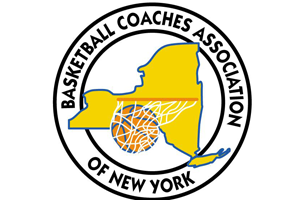 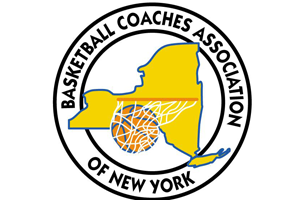 Presented toNamefor outstanding service